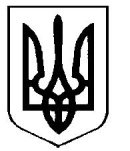 УкраїнаВерховинська селищна рада Верховинського району Івано-Франківської областівосьмого скликання двадцять шоста   сесія РІШЕННЯвід 27.04.2023 року          			                                                  с-ще Верховина№357-26/2023Про Програму зміцнення матеріально-технічної бази Верховинського  водопровідно-каналізаційного підприємства Верховинської селищної ради	Керуючись ст.26 Закону України ”Про місцеве самоврядування в Україні”, відповідно до п.1 ст.10 Закону України “Про благоустрій населених пунктів”, Правил утримання зелених насаджень у населених пунктах України, затверджених наказом будівництва, архітектури та житлово-комунального господарства України від 10.04.2006 року №105, Наказу Міністерства зпитань житлово-комунального господарства України від 23.12.2010 р. №462 "Про затвердження методичних рекомендацій щодо розроблення програм(планів заходів) з благоустрою населених пунктів" та Правил благоустрою території  Верховинської селищної ради, на виконання Програми благоустрою селища Верховина на 2020-2025 роки,  сесія селищної радиВИРІШИЛА	1. Затвердити Програму зміцнення матеріально-технічної бази Верховинського водопровідно- каналізаційного підприємства Верховинської селищної ради, що додається.	2. Виконкому селищної ради забезпечити виконання даних Заходів Програми спільно з районними організаціями, установами та підприємствами.	3. Верховинському водопровідно-каналізаційному підприємству забезпечити виконання Програми згідно укладених договорів.	4. Фінансування Програми здійснювати за рахунок коштів селищного бюджету, при необхідності вносити зміни до них, залучати позабюджетні кошти, спонсорські кошти, кошти громадян та інших джерел, незаборонених чиннимзаконодавством. 	5. Контроль за виконанням даного рішення покласти на постійну комісію селищної ради з питань  будівництва, архітектури, благоустрою, житлово-комунального та дорожнього господарства  та заступника селищного голови з питань діяльності виконавчих органів ради Ярослава Кікінчука.Селищний голова                                                        Василь МИЦКАНЮКСекретар ради                                                              Петро АНТІПОВЗАТВЕРДЖЕНОрішенням сесії Верховинської селищної ради                                                                                  від 27.04.2023 року №357-26/2023          ПРОГРАМАзміцнення матеріально-технічної бази Верховинського водопровідно-каналізаційного підприємства Верховинської селищної радиРозділ ІПАСПОРТ ПРОГРАМИЗміцнення матеріально-технічної бази Верховинського водопровідно-каналізаційного підприємства Верховинської селищної ради на 2023 рікРозділ ІІРесурсне забезпечення ПРОГРАМИзміцнення матеріально-технічної бази Верховинського водопровідно-каналізаційного підприємства Верховинської селищної ради на 2023 рікРозділ ІІІВизначення проблем, на розв'язання яких спрямована Програма.Програма зміцнення матеріально-технічної бази Верховинського водопровідно-каналізаційного підприємства Верховинської селищної ради на 2023 рік  (надалі Програма) розроблена на виконання ст. 91 Бюджетного кодексу України, відповідно до Законів України «Про місцеве самоврядування в Україні», «Про державну допомогу суб’єктам господарювання», «Про благоустрій населених пунктів», «Про підприємство в Україні».Для забезпечення виконання статутних завдань  Комунальні підприємства нерідко потребують залучення додаткового фінансування, яке сприятиме стабілізації їх фінансово-господарської діяльності, покращенню стану розрахунків, більш ефективному використанню майна, що належить до комунальної власності Верховинської селищної ради, оновленню виробничих потужностей, технічної бази, забезпеченню повного і своєчасного внесення платежів до бюджету. 	Верховинське водопровідно-каналізаційне підприємство є важливими для Верховинської селищної ради, яке створено нею з метою надання жителям селища Верховина послуг з  водопостачання та водовідведення.На даний час фінансовий стан комунального підприємства потребує зміцнення матеріально-технічної бази, через неможливість встановлення економічно-обґрунтованих тарифів, які є непідйомними для споживачів. Такий стан справ призводить до неякісного надання послуг комунальним підприємством, унеможливлює придбання необхідної техніки, якісних матеріалів та ускладнює роботу КП в цілому.Діючі тарифи на послуги зазначеного підприємства, не повністю забезпечують відшкодування витрат на їх надання, зростають тарифи на енергоносії, витрати на оплату праці, придбання необхідних матеріалів, сплату податків, тощо, що призводить до збиткової діяльності та неспроможності своєчасно та в повному розмірі розраховуватись за зобов’язаннями.Вищенаведені чинники призводять до зменшення у Підприємства власних обігових коштів для забезпечення належного надання послуг по утриманню та оновленню інженерних мереж, по підготовці до роботи в осінньо-зимовий період, придбання необхідних технічних засобів, оновлення матеріальної бази підприємств за рахунок капітальних вкладень та інші).Розділ ІVМета ПрограмиМетою Програми є забезпечення стабільної роботи комунального підприємства відповідно до його функціонального призначення, щодо надання мешканцям селища послуг із водопостачання та водовідведення.Кошти селищного бюджету спрямовуються на:-  зміцнення матеріально-технічної бази підприємств ( придбання обладнання для забезпечення належного функціонування водопровідно-каналізаційних мереж);-  покращення якості послуг;- придбання матеріалів, запасних частин;- подолання наслідків стихії, надзвичайних ситуацій та аварій.Розділ VОбґрунтування шляхів і засобів розв’язання проблем, обсяги та джерела фінансування, строк та етапи виконанняФінансове забезпечення виконання Програми здійснюється у відповідності до чинного законодавства за рахунок коштів місцевого бюджету Верховинської селищної ради в межах бюджетних призначень. 	Фінансування заходів, передбачених Програмою, здійснюватиметься на підставі листа-подання (клопотання) комунального підприємства з наведеним обґрунтуванням щодо необхідності відповідної фінансової підтримки. Головним розпорядником коштів на виконання Програми є Верховинська селищна рада.Одержувачем бюджетних коштів є Верховинське водопровідно-каналізаційне підприємство.Фінансування Програми здійснюється згідно з Порядком надання та використання коштів місцевого бюджету у вигляді фінансової підтримки. Комунальне підприємство подає головному розпоряднику бюджетних коштів лист-звернення, з наведеними обґрунтуваннями щодо необхідності надання фінансової підтримки.Фінансове забезпечення виконання заходів Програми (Таблиця1) здійснюється за рахунок коштів місцевого бюджету, наданих комунальним підприємствам.Комунальне підприємство використовує кошти, отримані у вигляді фінансової підтримки, відповідно до заходів Програми, погоджених в установленому порядку з головним розпорядником бюджетних коштів (за попереднім узгодженням з керівником структурного підрозділу селищної ради до повноважень якого належить галузь, у якій працює комунальне підприємство та заступником  селищного голови до функціональних повноважень якого віднесено координацію роботи комунальної галузі).Контроль за фінансуванням комунального підприємства здійснює головний розпорядник бюджетних коштів, в особі керівника структурного підрозділу селищної ради до повноважень якого належить галузь, у якій працює комунальне підприємство та заступника  селищного голови до функціональних повноважень якого віднесено координацію роботи комунальної галузі.Відповідальність за цільове та законне використання коштів, які були отримані відповідно до Програми несе керівник  комунального підприємства.Комунальне підприємство з метою підтвердження використання коштів, які були отримані відповідно до Програми, надають копії платіжних документів тощо. Розділ VІОчікувані результати від реалізації Програми 	Програма зміцнення матеріально-технічної бази Верховинського водопровідно-каналізаційного підприємства Верховинської селищної ради на 2023 рік сприятиме створенню умов для стабільної та безперебійної роботи комунального підприємства при здійсненні своєї господарської діяльності.Розділ VІІПерелік завдань і заходів ПрограмиПріоритетними завданнями, на виконання яких спрямована Програма є:зміцнення матеріально-технічної бази комунального підприємства;сприяння створенню належних умов для здійснення комунальним підприємством своєї поточної діяльності по наданню якісних послуг споживачам селища;Напрямки реалізації програми наведено в таблиці 1.Таблиця 1. Заходи Програми зміцнення матеріально-технічної бази Верховинського водопровідно-каналізаційного підприємства Верховинської селищної ради на 2023 рікЗаступник селищного голови                                            Ярослав КІКІНЧУКНачальник відділу ЖКГ                                                    Святослав ЛАЗОРИК1Ініціатор розроблення програми:Верховинська селищна рада3Розробник програмиВідділ житлово-комунального господарства Верховинської селищної ради4Співрозробники програмиВерховинське водопровідно-каналізаційне підприємство Верховинської селищної ради5Відповідальні виконавці програмиВерховинська селищна радаВідділ житлово-комунального господарства Верховинської селищної радиВерховинське водопровідно-каналізаційне підприємство Верховинської селищної ради6Учасники програмиВерховинська селищна радаВідділ житлово-комунального господарства Верховинської селищної радиВерховинське водопровідно-каналізаційне підприємство Верховинської селищної ради7Терміни реалізації програми2023 рік7.1Етапи виконання програми(для довгострокових програм)Програма розрахована на 1 рік. Програма виконується в один етап – з травня 2023 року по вересень 2023 року.8Загальний обсяг фінансових ресурсів, необхідних для реалізації програми, всього тис.грн.:70,000 тис. грн.8.1- з них коштів бюджету Верховинської селищної ради, тис.грн.70,000 тис.грн.8.2- кошти інших бюджетів, тис.грн.-8.3- не бюджетні кошти, тис.грн-Обсяг коштів, які пропонуєтьсязалучити на виконання програмиЕтапи виконання програми, тис. грн.Усього витрат навиконання програми,тис. гривеньОбсяг коштів, які пропонуєтьсязалучити на виконання програмиЕтап ІУсього витрат навиконання програми,тис. гривеньОбсяг коштів, які пропонуєтьсязалучити на виконання програми2023р.Обсяг ресурсів, усього,у тому числі (тис. грн..):70,0070,00місцевий бюджет70,0070,00Найменування заходів2023 р.ВсьогоПридбання та улаштування Насосу 4SR 8/24 F-PD 5.5 HP по вул. Коваля селище Верховина45,00 тис.грн.45,00 тис.грн.Придбання та влаштування гідрантів у с Віпче, 2 шт25,00 тис.грн.25,00 тис.грн.Разом70,00 тис.грн.70,00 тис.грн.